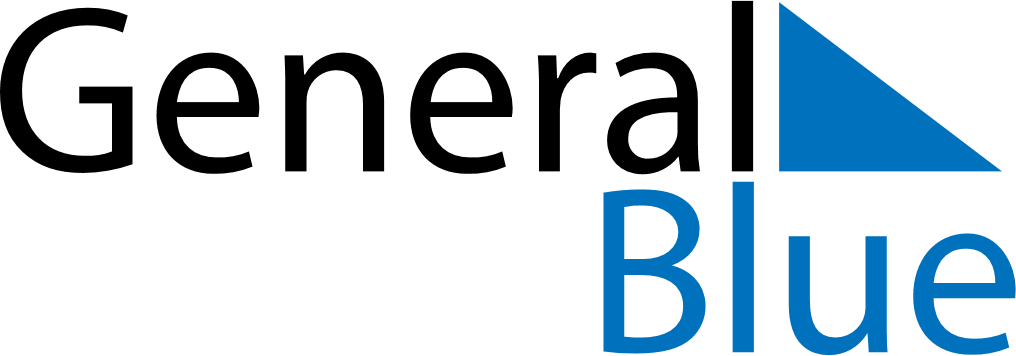 March 2026March 2026March 2026March 2026AndorraAndorraAndorraMondayTuesdayWednesdayThursdayFridaySaturdaySaturdaySunday123456778910111213141415Constitution DayConstitution Day161718192021212223242526272828293031